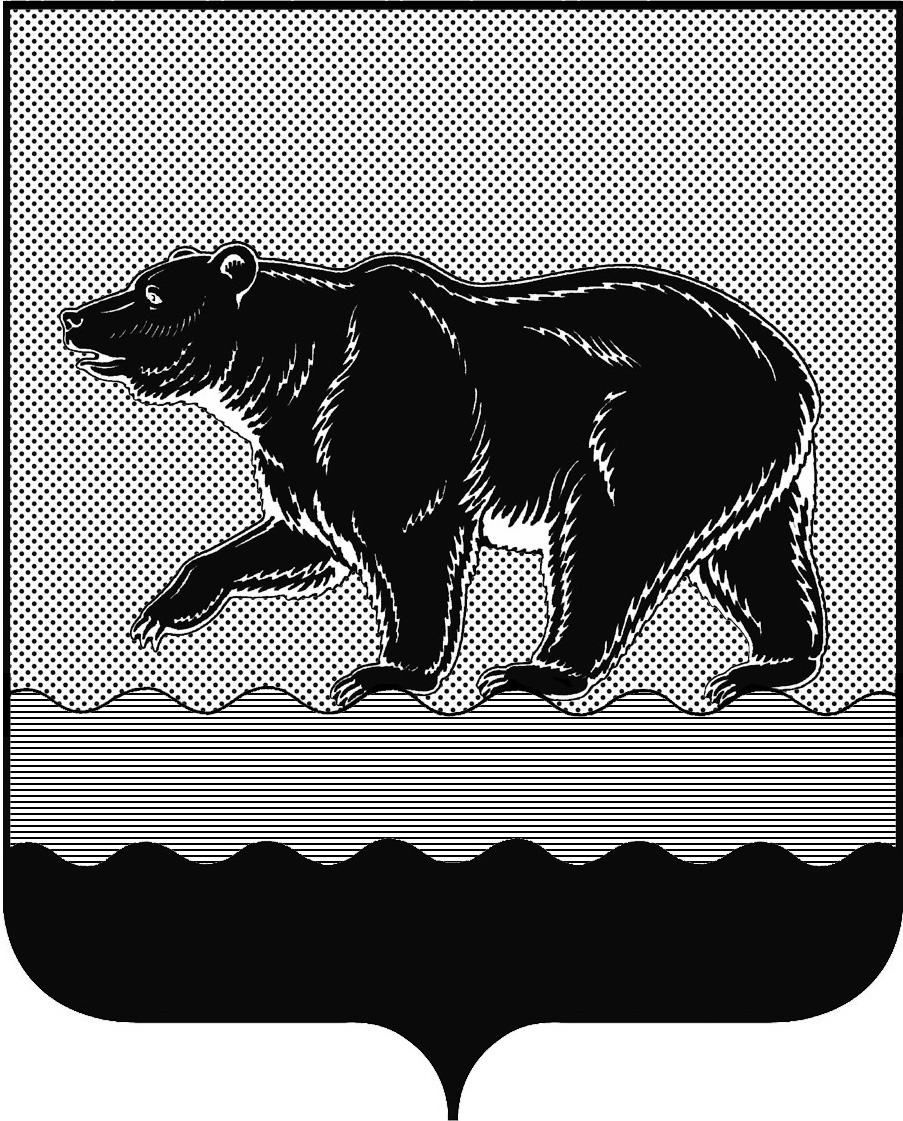 СЧЁТНАЯ ПАЛАТАГОРОДА НЕФТЕЮГАНСКА16 микрорайон, 23 дом, помещение 97, г. Нефтеюганск, 
Ханты-Мансийский автономный округ - Югра (Тюменская область), 628310  тел./факс (3463) 20-30-55, 20-30-63 E-mail: sp-ugansk@mail.ru www.admugansk.ru Заключение на проект постановления администрации города Нефтеюганска«Об утверждении порядка определения объёма и предоставления субсидии социально ориентированным некоммерческим организациям, не являющимся муниципальными учреждениями, осуществляющим деятельность по предоставлению общего образования на территории города Нефтеюганска, на оплату коммунальных услуг, содержание имущества» Счётная палата в соответствии  с пунктом 7 части 2 статьи 9 Федерального закона от 07.02.2011 № 6-ФЗ «Об общих принципах организации и деятельности контрольно-счётных органов субъектов Российской Федерации и муниципальных образований» проводит финансово-экономическую экспертизу проектов муниципальных правовых актов (включая обоснованность финансово-экономических обоснований) в части, касающейся расходных обязательств муниципального образования.По результатам экспертизы Проекта порядка установлено следующее.Пунктом 2 статьи 78.1 Бюджетного кодекса Российской Федерации установлено, что порядок определения объёма и предоставления субсидий из местного бюджета устанавливается муниципальными правовыми актами местной администрации или нормативными правовыми актами (муниципальными правовыми актами) уполномоченных ими органов местного самоуправления. Нормативные правовые акты, муниципальные правовые акты устанавливающие порядок определения объёма и предоставления субсидий из местного бюджета, должны соответствовать общим требованиям, установленным Правительством Российской Федерации, и содержать положения об обязательной проверке главным распорядителем (распорядителем) бюджетных средств, предоставившим субсидию, и органами государственного (муниципального) финансового контроля соблюдения условий, целей и порядка предоставления субсидий иными некоммерческими организациями, не являющимися государственными (муниципальными) учреждениями.Постановлением Правительства Российской Федерации от 07.05.2017 № 541 утверждены общие требования к нормативным правовым актам, муниципальным правовым актам, регулирующим предоставление субсидий некоммерческим организациям, не  являющимся государственными (муниципальными) учреждениями (далее по тексту – Общие требования).Представленный Проект порядка соответствует Общим требованиям.	По результатам финансово-экономической экспертизы замечания и рекомендации к Проекту порядка отсутствуют. Заместитель председателя                                                           Э.Н. Хуснуллинаисполнитель:инспектор инспекторского отдела № 1Счётной палаты города НефтеюганскаБатаева Лариса НиколаевнаТел. 8 (3463) 203063Исх. № 476 от 28.11.2019